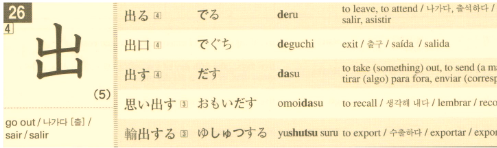 ______________________________________________________________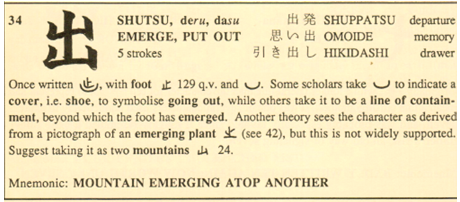 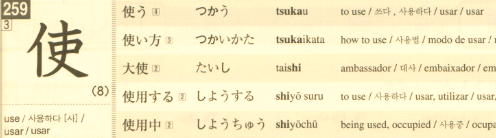 ______________________________________________________________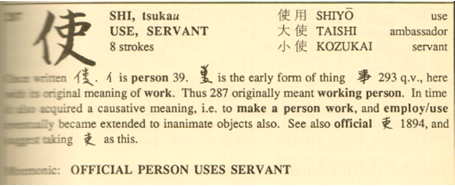 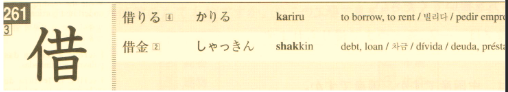 ______________________________________________________________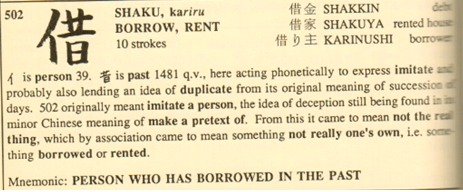 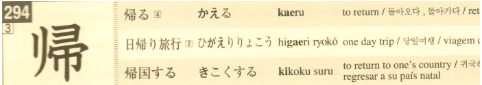 ______________________________________________________________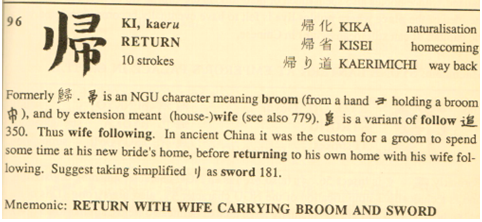 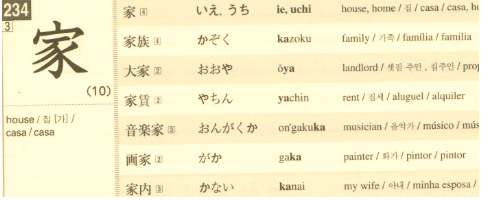 ______________________________________________________________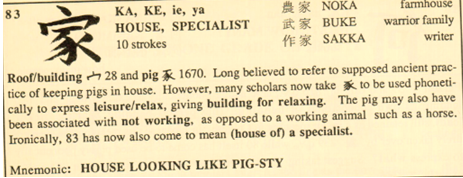 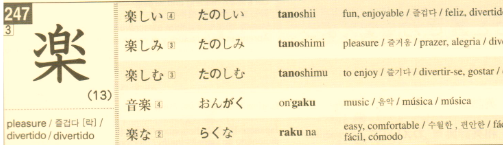 ______________________________________________________________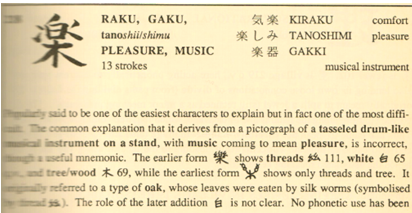 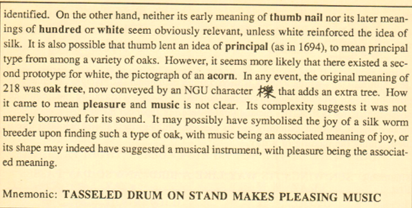 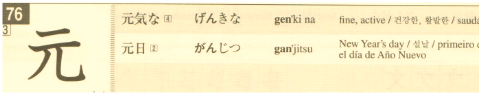 ______________________________________________________________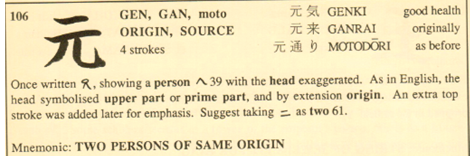 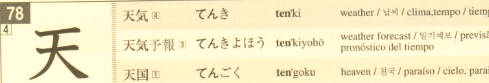 _____________________________________________________________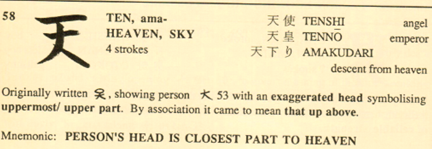 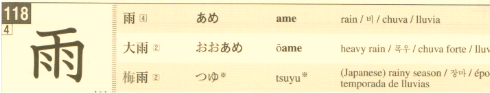 ______________________________________________________________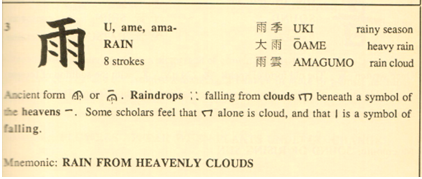 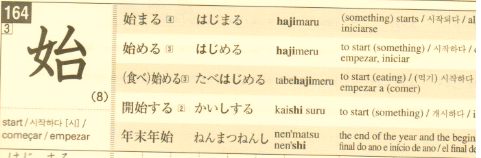 ____________________________________________________________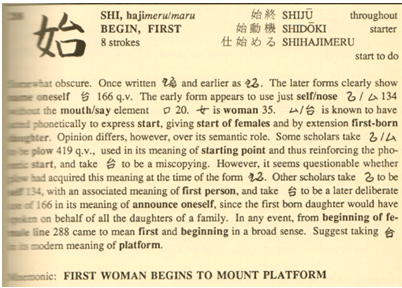 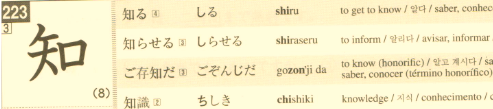 ______________________________________________________________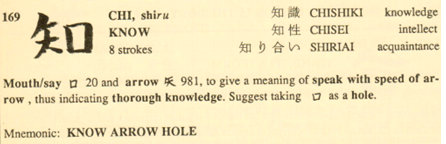 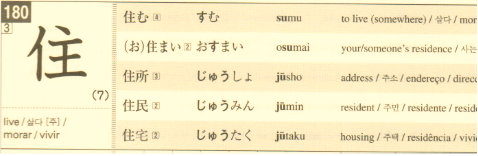 _____________________________________________________________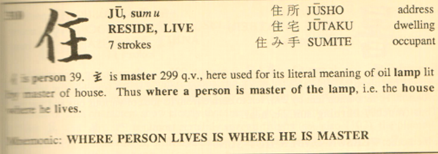 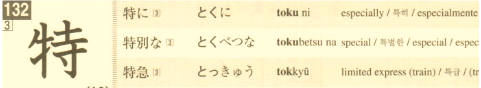 ______________________________________________________________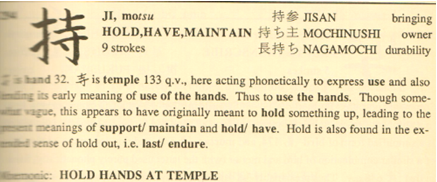 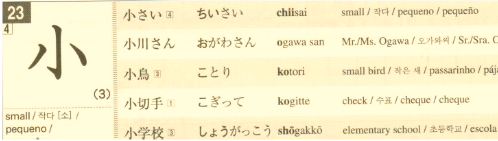 _____________________________________________________________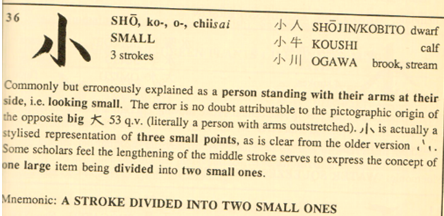 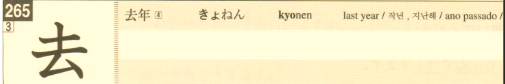 ______________________________________________________________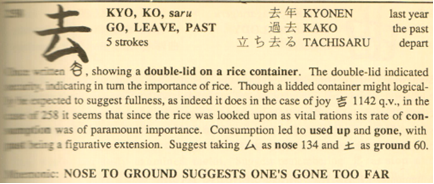 ____________________________________________________________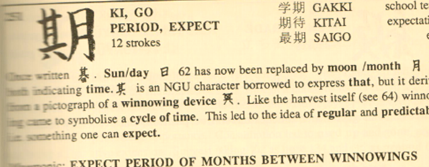 ____________________________________________________________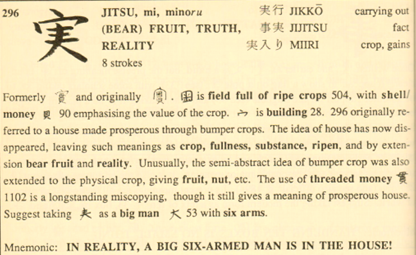 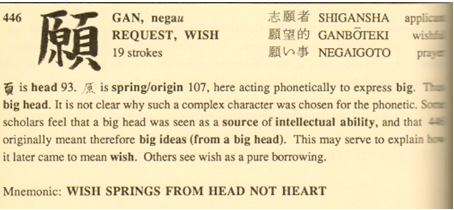 